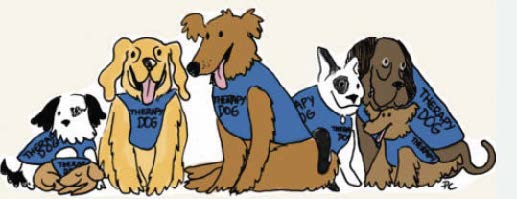 El Valle Community Center Villanueva Library Summer Reading 2023               ApplicationPlease answer all questions completely. Return to the Villanueva Library or any library staff member. You can also mail your application to: El Valle Community Center – Villanueva Library, Box 61, Villanueva, NM. 87583; or email to elvallecenter@gmail.com. Questions?  Call us at 505-660-3434 or 575-421-0808Student Name (First, Last, "Nickname” if different than first name)Last Grade Completed and AgeMedical considerations (allergies, etc.) or other special needsFor children with dietary restrictions, parents will be asked to send a sack lunch/breakfast and lunch with their child.Parent/Caregiver NameParent/Caregiver Contact InformationPhone Numbers  (2)EmailPick up information (name and phone number of person who will be picking up child)Parental ConsentI give my child permission to participate in the Villanueva Library Summer Reading program at the El Valle Community Center.  				_________________________________________________________I give my child permission to participate in the breakfast and lunch program provided to the Summer Reading program through Valley Elementary School/West Las Vegas School District.  				_________________________________________________________